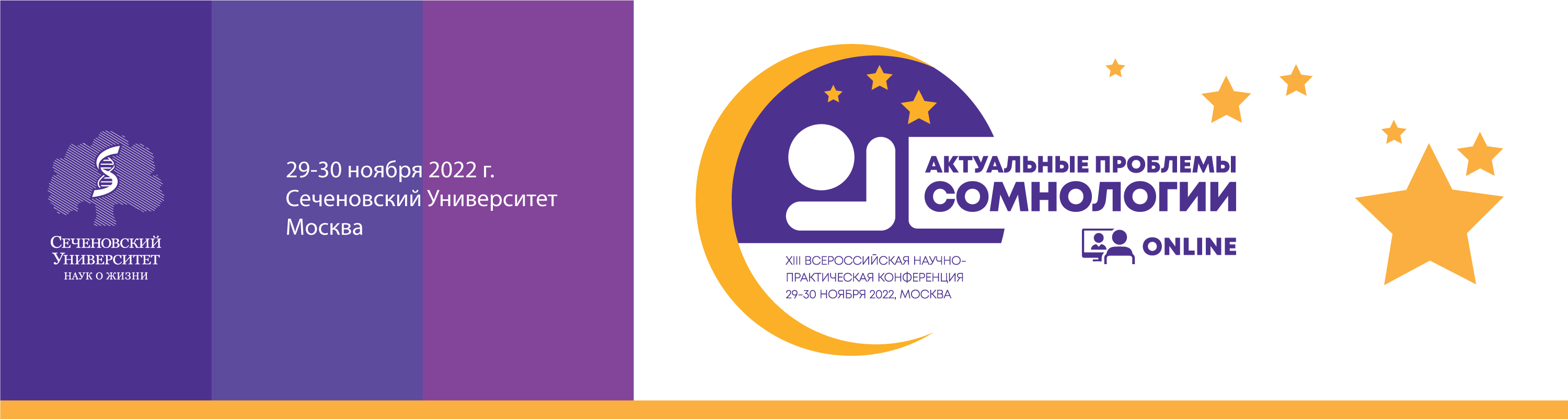 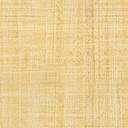 Уважаемые коллеги,29-30 ноября 2022 года в смешанном формате - очно на площадке в Москве и онлайн в zoom – пройдет XIII Всероссийская научно-практическая конференция «Актуальные проблемы сомнологии».ОРГАНИЗАТОРЫКафедра нервных болезней и нейрохирургии Первого Московского государственного медицинского университета им. И.М. Сеченова (Сеченовский Университет)Кафедра нервных болезней Института профессионального образования Первого Московского государственного медицинского университета им. И.М. Сеченова (Сеченовский Университет)Отделение медицины сна Университетской клинической больницы № 3 Первого Московского государственного медицинского университета им. И.М. Сеченова (Сеченовский Университет)Общероссийская общественная организация «Российское общество сомнологов» (РОС)Национальное общество специалистов по детскому сну (НОСДС)Российское общество исследователей сновидений (РОИС)Секция сомнологии Физиологического общества им. И.П. Павлова РАНEuropean Sleep Foundation (ESF)Ожидается, что в мероприятии примут участие более 400 специалистов: врачей, психологов, исследователей сна.Тематика конференции охватывает широкий круг вопросов:− Физиология, патофизиология и нейрохимия сна − Инсомния: диагностика и лечение − Нарколепсия и другие гиперсомнии: диагностика и лечение − Сновидения и другие формы психической активности во сне − Медицина сна − Парасомнии: диагностика и лечение − Синдром обструктивного апноэ сна. − Расстройства движений во сне − Особенности и расстройства сна детей − Методология исследования цикла «сон-бодрствование» КОНТАКТНАЯ ИНФОРМАЦИЯТехнический организатор конференции – ООО «Триалог»:Тел. +7 (499) 390 34 38E-mail: somnolog@confreg.org https://sechenov-somnolog.confreg.org